CALL TO ORDERDISCUSSION ITEMSDiscussion and Review of New Subaru Dealership – (Travis Morgan) - Subaru will be presenting revised plans for a new dealership located at 10400 Cadillac St. (INFORMATIONAL).CLOSED SESSION will be held pursuant to NCGS 143-318.11 (6) to discuss a personnel item.ADJOURNIf you require any type of reasonable accommodation as a result of physical, sensory, or mental disability in order to participate in this meeting, please contact Barbara Monticello, Clerk of Council, at 704-889-2291 or bmonticello@pinevillenc.gov. Three days’ notice is required.ZOOM MEETING INFORMATIONhttps://us02web.zoom.us/j/89060716560?pwd=Vlo0eFBIZkh0MUhUa3ZEanA5RGNSQT09Meeting ID: 890 6071 6560Passcode: 471582One tap mobile+13017158592,,89060716560#,,,,*471582# US (Washington DC)+13126266799,,89060716560#,,,,*471582# US (Chicago)Dial by your location        +1 301 715 8592 US (Washington DC)        +1 312 626 6799 US (Chicago)        +1 646 558 8656 US (New York)        +1 253 215 8782 US (Tacoma)        +1 346 248 7799 US (Houston)        +1 669 900 9128 US (San Jose)Meeting ID: 890 6071 6560Passcode: 471582Find your local number: https://us02web.zoom.us/u/kbPcYm1MFh. 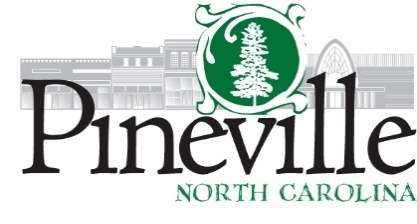 . Town Council Work Session.                                                     Pineville Communication Systems BUILDING. Monday, May 24, 2021 AT 6:00 PM. AgendaAgenda